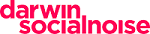 NOTA DE PRENSADarwin Social Noise y Bejapy firman la nueva campaña de prevención de la COVID 19 lanzada por la Comunidad de MadridMadrid, 17 de noviembre de 2020.- En plena segunda ola de pandemia, los mensajes de prevención nunca sobran. Con el objetivo de seguir concienciando a la población de la importancia de cumplir las medidas sanitarias para hacer frente a la COVID 19, la Comunidad de Madrid ha lanzado una nueva campaña de prevención incidiendo, de forma clara y directa, en las consecuencias más duras de no cumplir con las normas básicas de seguridad.La acción ha sido asignada a la agencia Darwin Social Noise y a la productora Spa Films, que, en este último caso, ha trabajado de la mano de la agencia Bejapy.El trabajo firmado por Darwin Social Noise se dirige específicamente a los jóvenes recurriendo a sus códigos y utilizando de forma muy creativa los medios que más consumen. Bajo el claim, ‘No te saltes la vida’, la agencia ha creado 3 spots para internet, en formato bumper de 6 segundos, en los que se ha falseado el botón de ‘saltar anuncio’, para dejar claro que las medidas sanitarias no son ‘saltables’:  el uso de mascarilla, mantener la distancia de seguridad y no acudir a reuniones de más de 6 personas. Con el objetivo de introducirse en las fiestas de los jóvenes, la acción incluye también cuñas en Spotify que, con el cierre ‘No es por cortar el rollo, es por cortar el contagio. Hoy salir de fiesta, mata’, aparecerán en las listas más escuchadas de reggaeton a partir de las 00:00 horas. Asimismo, la campaña incluye gráficas para soportes de exterior en gran formato, que se podrán ver en Moncloa, Cantoblanco y Ciudad Universitaria, zonas de mayor concentración de población juvenil; banners y una acción de guerrilla en todas las universidades y colegios mayores de la Comunidad de Madrid, que consistirá en colgar un impactante cartel, inspirado en los anuncios de clases particulares con pestañas recortables, encabezado por la pregunta: ¿A quién tumba esta ronda de chupitos? (a tu abuela, a tu padre, a tu pareja, a tu hermana, a tu vecino...) y el lema ‘Si te saltas las medidas, lo paga quien más quieres’.Campaña genéricaLa campaña tiene una parte genérica que se difundirá en televisión, cines y medios gráficos, trabajo que ha sido desarrollado por la productora Spa Films y la agencia Bejapy. La acción, que ha contado con Christian Pulido como director creativo, vuelve a incidir, sin matices y con crudeza, en las graves consecuencias de no cumplir con las recomendaciones sanitarias.Material campaña Darwin Social Noise:Spots para digital:  https://we.tl/t-CNXlEXWmHsCuñas para Spotify: https://we.tl/t-hf2V1AWmYVAcción de guerrilla para universidades y colegios mayores: https://we.tl/t-3ok6FYnGqd      Banners: https://we.tl/t-1CpPGkfP74Gráficas para exterior: OJO FALTAFicha técnica Agencia: Darwin Social NoiseAnunciante: Comunidad de MadridProducto: Campaña de prevención de COVID-19 para jóvenesContacto cliente: Pablo Fraile CortesPresidente creativo: Carlos Sanz de AndinoDirector general: Alberto MartínezDirector creativo ejecutivo: Óscar MorenoEquipo creativo: Pablo Caraballo, Gonzalo Calvo, Miguel Mengs y Javier LópezEjecutiva de cuentas: María HermidaDirector de diseño: César BertazzoEquipo de producción audiovisual: María Jiménez y Andrea RosenscheinPiezas: 6 spots para internet, 3 cuñas Spotify, cartel, banners y gráficas exteriorAgencia de medios:Título:Acerca de Darwin Social Noise :Darwin Social Noise es una de las agencias independientes más destacadas del panorama nacional, con una amplia experiencia en consultoría de marca, en campañas integradas y en marketing digital. Actualmente es la séptima agencia independiente por volumen de inversión gestionada según Infoadex 2019, y ocupa los primeros puestos en el ranking de notoriedad entre agencias digitales, según el informe AgencyScope 2018 realizado por la consultora independiente Scopen. Además, Darwin Social Noise es la agencia española de la red internacional de agencias independientes ICOM, con presencia en más de 60 mercados en todo el mundo.Para más información:Rocío Hernándezprensa@darwinsocialnoise.com+34 639 51 84 74